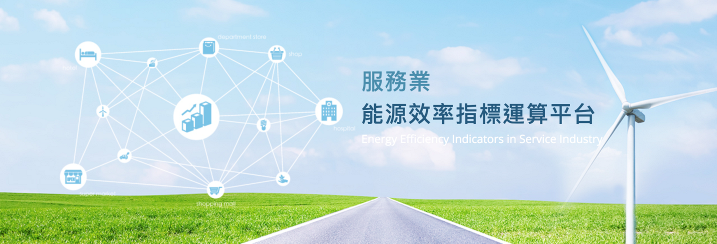 目　　錄壹、 系統首頁	2一、 主選單	2二、 相關資訊簡介	2三、 相關網站、聯絡資訊	3貳、 平台開發目的	4參、 模型理論架構圖	5肆、 能源效率指標計算	6一、 操作介面	6二、 主試算資料	7(一) 基本資料	7(二) 能源使用資料	8(三) 建築物使用資料	9(四) 能源使用影響因子	10(五) 各組EUI計算結果	11三、 模擬試算資料	12伍、 操作手冊下載	13陸、 意見反應	14系統首頁主選單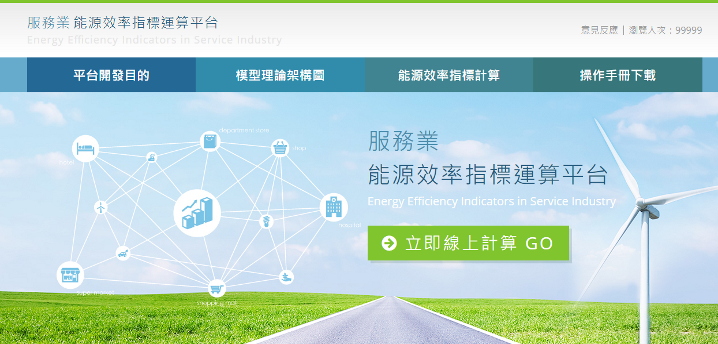 【功能說明】提供使用者切換至本站各項功能、填寫意見反應及查看瀏覽人次。【操作說明】點選欲查看之功能項目，即可進入該項內容。　　　　　　目前網站的瀏覽人次可由右上角導覽列查看。相關資訊簡介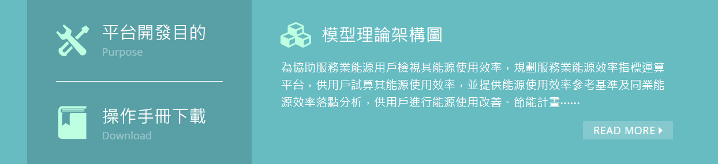 【功能說明】提供使用者快速點選並查看平台開發目的、操作手冊下載、模型理論架構圖等資訊。【操作說明】點選欲查看之項目名稱，即可進入該項內容。相關網站、聯絡資訊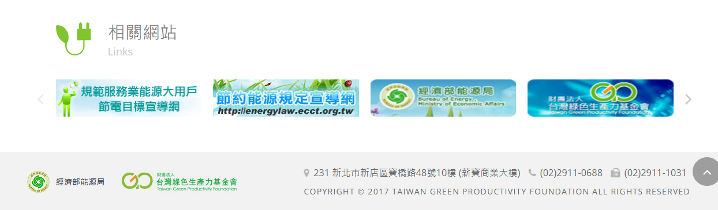 【功能說明】使用者可在此查看節能相關網站以及本會的聯絡資訊。【操作說明】點選欲前往之網站LOGO圖或標題，即可連結至該網站。
　　　　　　點選 < 或 > 箭頭圖示，可捲動畫面並查看更多網站。　　　　　　聯絡資訊提供本會地址、電話及傳真。平台開發目的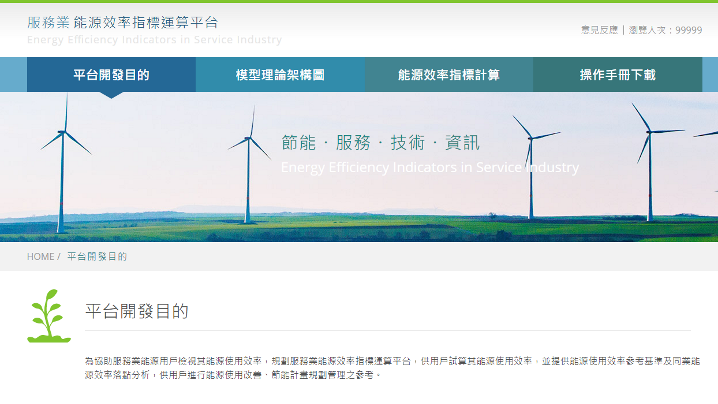 【功能說明】提供使用者查看平台開發目的資訊。【操作說明】① 點選主選單之平台開發目的
② 在此可查看平台開發目的之內容資訊。模型理論架構圖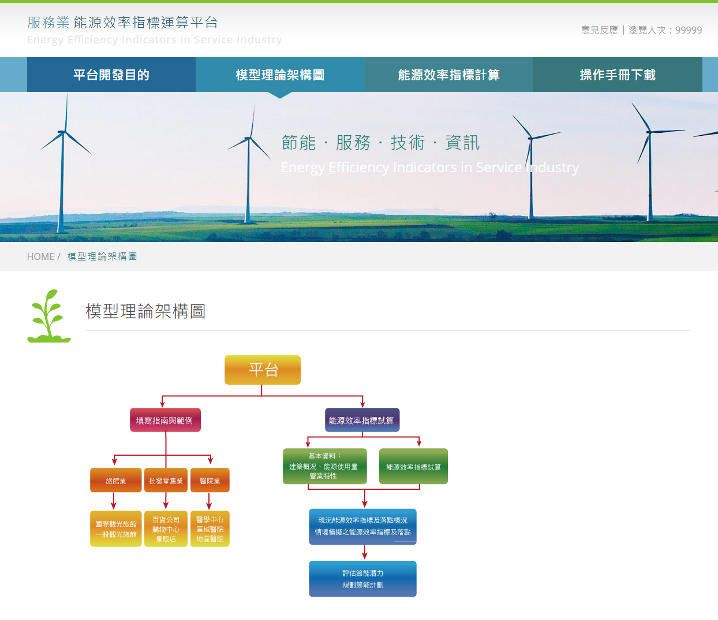 【功能說明】提供使用者查看模型理論架構圖資訊。【操作說明】① 點選主選單之模型理論架構圖
② 在此可查看模型理論架構圖的內容資訊。能源效率指標計算操作介面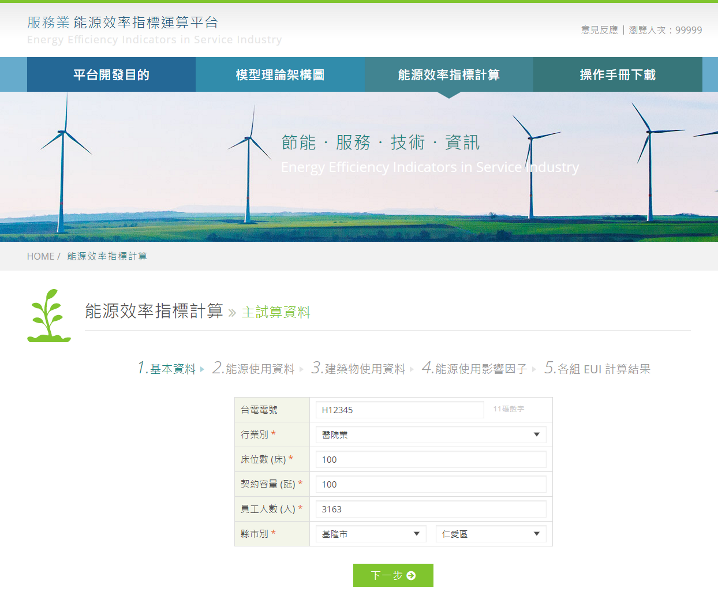 【功能說明】提供使用者進行線上能源效率指標計算。【操作說明】① 點選主選單之能源效率指標計算
② 顯示本次試算為第幾次試算之資料
　 (主試算、第1~3次模擬試算，最多有4次試算資料)。
③ 顯示試算所需步驟及目前進行之步驟 (共有5步驟)。
④ 輸入所需資料，點選下一步即可進行下一步驟。【注意事項】使用者在進行能源效率指標計算的過程中，可重複修改試算資料。
若中途離開 (如關閉網頁，或切換至本站其他功能)，所有資料將會清空。主試算資料基本資料【功能說明】提供使用者填寫能源效率指標計算之基本資料。【操作說明】① 輸入所需資料
② 點選下一步即可進行下一步驟。能源使用資料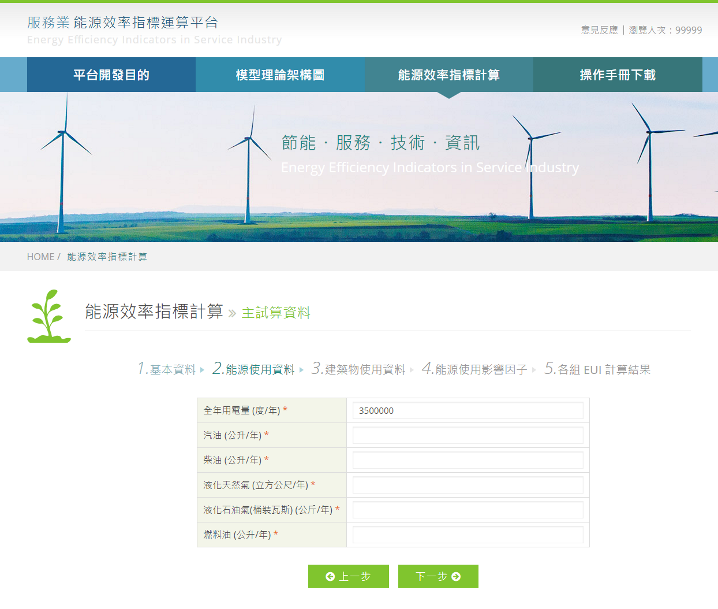 【功能說明】提供使用者填寫能源效率指標計算之能源使用資料。【操作說明】① 輸入所需資料
② 點選下一步即可進行下一步驟，點選上一步可返回上一步驟進行修改。建築物使用資料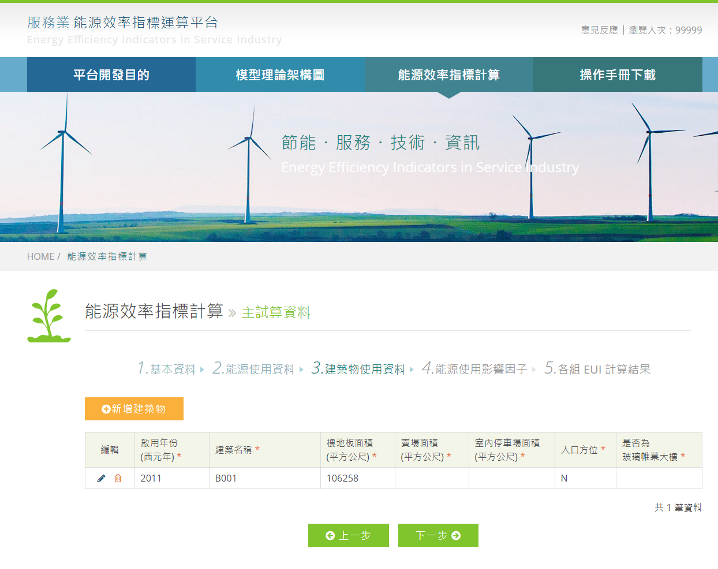 【功能說明】提供使用者填寫能源效率指標計算之建築物使用資料。【操作說明】① 點選新增建築物以新增建築物資料，完成後存檔即可。
② 點選鉛筆圖示可修改該建築物資料，點選垃圾桶圖示可刪除該建築物資料。
③ 點選下一步即可進行下一步驟，點選上一步可返回上一步驟進行修改。能源使用影響因子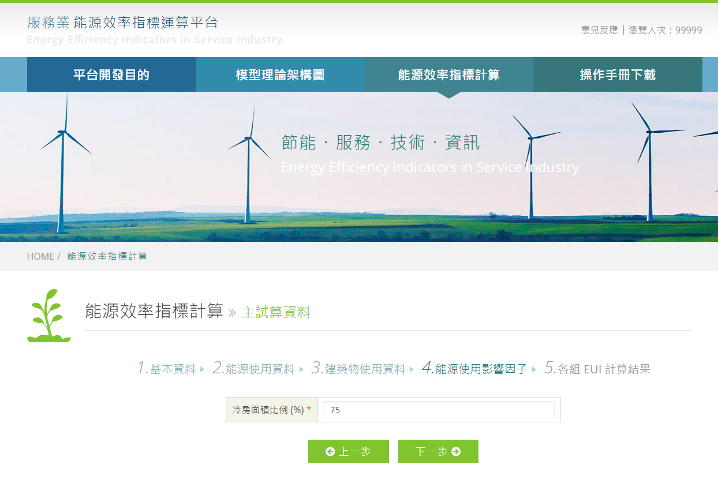 【功能說明】提供使用者填寫能源效率指標計算之能源使用影響因子資料。【操作說明】① 輸入所需資料
② 點選下一步即可進行下一步驟，點選上一步可返回上一步驟進行修改。各組EUI計算結果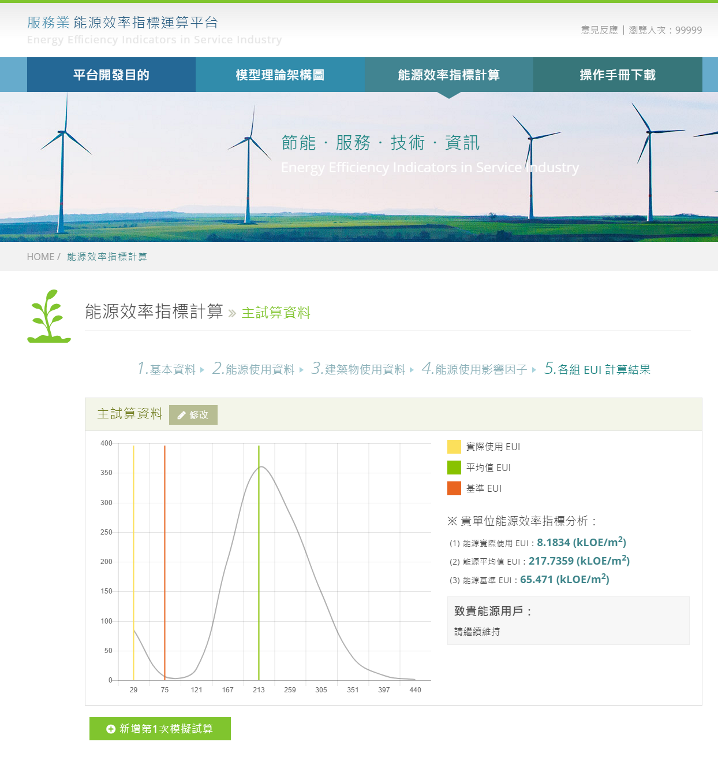 【功能說明】提供使用者查看、比較各組EUI計算結果。【操作說明】① 顯示此為第幾組資料，點選修改可編輯該組試算資料。
　　　　　　② 顯示資料圖表及相關數據及資料。
　　　　　　③ 點選新增第__次模擬試算，即可新增一組模擬試算資料，最多可新增三組。模擬試算資料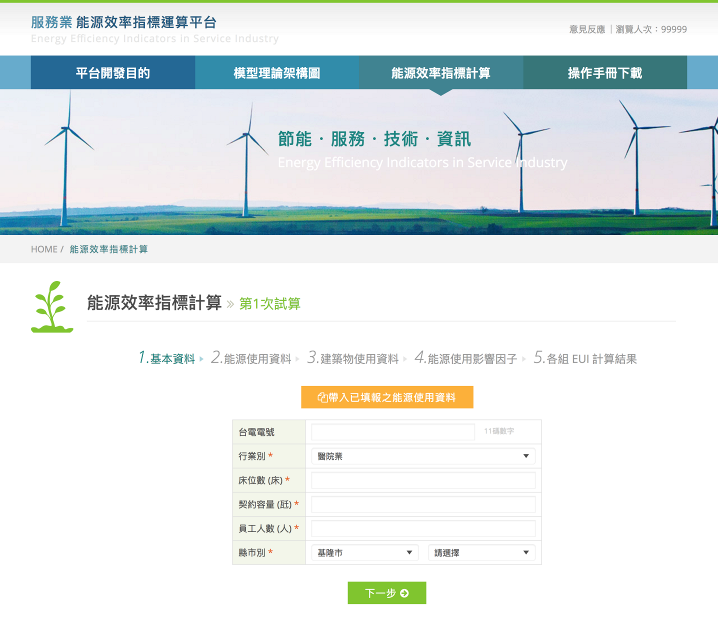 【功能說明】提供使用者填寫模擬試算資料。【操作說明】① 點選帶入已填報之能源使用資料，即可帶入主試算資料，不需重複填寫。
　　　　　　② 如需修改或重填，則輸入所需資料，完成後點選下一步即可進行下一步驟。
　　　　　　　 其餘步驟之填寫方式皆和主試算資料相同。【注意事項】一旦帶入主試算資料並新增模擬試算資料後，若再次修改主試算資料，模擬試算資料並不會同步修改。所有試算資料存檔後皆各自獨立，互不影響。操作手冊下載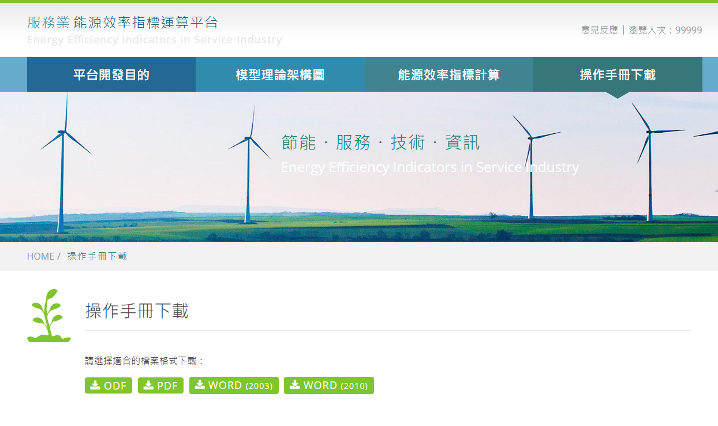 【功能說明】提供使用者下載操作手冊。【操作說明】① 點選主選單之操作手冊下載
② 點選所需之檔案格式，即可下載操作手冊。意見反應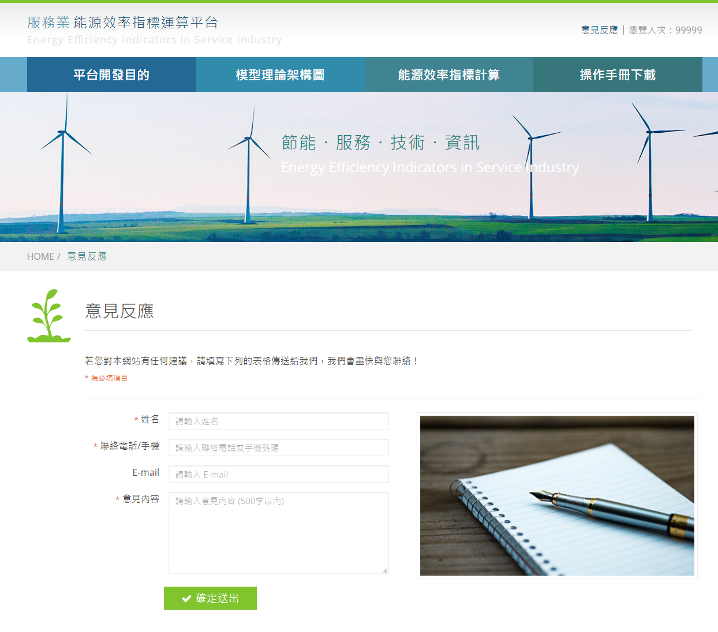 【功能說明】提供使用者撰寫意見並通知網站管理員。【操作說明】① 點選導覽列之意見反應
② 輸入姓名、電話、Email及意見內容，點選確定送出即可。